St. John Paul II Academy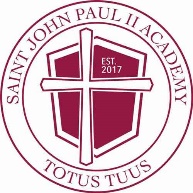 		____________________________________________________________		SCHOOL. FAMILY. COMMITMENT / www.sjp2academy.com		15262 Pacific Avenue, White Rock BC   V4B 1P7 / P: 604.560.8210/F:604.560.8209SJP II Academy Important Parent UpdateMarch 31, 2020“We are confident that He who began this work among us will give us abundantly the strength to persevere and carry it out successfully.” 		St. John Paul IIDear Parent(s),I want to thank you for your patience, prayers, and support during this challenging time. I realize you are all anxious to know what the next steps are moving forward in resuming classes for your sons and daughters. In working with the staff our goal was to provide a schedule that was familiar, structured, and consistent in its application. We know that one size does not fit all when it comes to scheduling and that our Learning Resource Dept will be contacting students with IEP’s and designing a schedule that will best fit their learning needs. There are certainly more questions then answers but I ask once again for your patience as we work together to deal with this difficult situation together. I have told our staff they need to be Audible Ready. In football terms an audible is a verbal command that tells your players to substitute a new assignment for the one they were prepared to perform. In our case, it may mean that what we present to you may need to be tweaked or changed as we go along.With that in mind here is our Plan of Action:CommunicationDay to Day – Students will need access to an Electronic Device as the school will be utilizing Google Classroom, Google Chat, E-mail, and Zoom as their primary means of communication with staff at the school. Students are familiar with the first 3 on-line methods and may need some guidance with Zoom which should be set up by Mon. There may be on occasion, a time when a staff member will utilize the phone to communicate with parents. Students are expected to use their school- based e-mail accounts when communicating with teachers.Note: When utilizing Zoom students need to be in a location other then their bedroom and dressed appropriately. Thank you for your consideration.Parents – you are also free to communicate with teachers and myself during the times noted below via our school e-mail addresses – this is most preferable initial form of communication. I will be contacting each of you by phone during the week of April 6th to see how things are going and if there is anything you need.Availability – Staff will be available from 8:30 am – 4 pm Mon – Fri each week. I realize this may not fit everyone’s schedule and if there is something urgent, please e-mail Mr. DesLauriers and I will do my best to get back to you in a timely fashion. Please be patient and understanding if we do not reply to you right away. Susan Kelly can also be contacted at the school Mon – Fri from 8 am – 3:30 Mon / Tues and 8 am – 12:30 pm Wed – Fri. No visitors allowed at the school.Faculty Advisors (FA)All students in Gr. 8 and 9 have been assigned a Faculty Advisor who will serve as the primary person who will be in regular contact with your son or daughter via e-mail initially and through other means of communication as needed. It is expected that your son or daughter will check in by 9 am – via e-mail- every day with their FA.The Faculty Advisor will be in touch with your sons and daughter during the week to go over the timetable noted below, the Question and Answers that you will find in this correspondence and the Minimum Expectations during each block in the timetable Daily Timetable [Block 1]   9:00 AM to 10:15 AM[Block 2]   10:30 AM to 11:45 AM[Lunch/Break/Activity Time] 11:45 AM to 1:00 PM[Block 3]   1:00 PM to 2:15 PMTo be implemented week of April 6, 2020Note: Student electives – Drama, Band, Textiles, Art – have been taken out of the schedule for now but you will notice that teachers may incorporate aspects of these electives within their courses. For those of you who have an instrument at home you will be encouraged to continue playing it during the Activity portion of the lunch hour. Don’t worry about your end of the year mark in these courses.As noted, the FA will be in touch with your sons or daughters to go over the timetable and explain the Minimum Student expectations. While the majority of our students will be utilizing the Daily Timetable, the FA will reach out to students with IEP’s to discuss if this schedule needs to be  adjusted to meet their learning needs. Minimum Student Expectations will include 4 X 1 hour 15 minute blocks of time:1 Block of time for Christian Education (Theosis)/Career Ed and French 8 & 9	Mrs. Jansena)       Students complete assignments/projectsb)      FA available for one-on-one guidance (includes Subject Support time and EA assistance)c)       Completion of Friday’s Weekly Journal for Mr. DesLauriers (to be emailed to him directly)1 Block of time for STREAM	(Science & Math)				Mr. Waltersa)       Students complete assignments/projectsb)      FA available for one-on-one guidance (includes Subject Support time and EA assistance)1 Block of time for Humanities	(English & Socials)				Mr. Beliveaua)       Students complete assignments/projectsb)      FA available for one-on-one guidance (includes Subject Support time and EA assistance)c)       Silent readingLunch/Break/Activity Time:a)       FA available to check-in for social guidanceb)      * Acts of service around the home c)       Prayer and Prayer Reflectiond)      Daily Physical Activity (Walking the Dog, Run, Yoga Stretches, etc.) – check your PHE Journale)      Completion of Daily Journal Reflection for Mr. DesLauriersf)        Playing Instrument  *   Acts of service for the family around the home: household chores, tutoring younger siblings, taking care of pets; helping to prepare meals (Christian Ed/Career Ed); Call your grandparents and ask if there is anything they need; Say thanks: send a message of appreciation to a local business; Show your support by acknowledging Essential Workers every evening @ 7 pm; assist in the garden; other? COLLECTION OF STUDENT’S SCHOOL RESOURCES AND PERSONAL ITEMSStudent Access to Lockers and SchoolPlease note if you are sick or have any cold or flu-like symptoms you are not to come to the school. If this is the case, please arrange another family member or designate to come on their behalf. Another option will be to have myself or another staff member deliver the items to your home. Please let me know but this will be a last resort so all students will have what they need initially by Monday.Students will be provided an opportunity to gather School resources and belongings on Friday, April 3rd  - see times below. We are limiting the number of students per time slot and in the school to minimize contact and for Social Distancing purposes. Please see the schedule below to determine the timeslot you are allotted. If there are any issues with your time slot, please contact me via e-mail.It is expected that students and parents follow the Provincial Guidelines with regards to keeping safe. Please do not use this time to mingle or stay beyond your time. We suggest bringing a large bag to take all of your resources and items home. The school resources, which should be done first, can be picked up through the window of Mr. Beliveau’s classroom when you arrive. After giving the items to the parents, students needing to go to their locker will be let into the school. Please observe Social Distancing and recognize this is not a time for socializing or visiting others, but an opportunity to pick up your school resources and retrieve any personal items from your locker.LENTEN OFFERING: I am asking all families to donate 2 -3 non-perishable items for the foodbank and if possible, make a monetary donation to the Lenten Offering container. We have been collecting monies for a school in Nigeria that needs our help. I will have the container in Mr. Beliveau’s classroom and some labelled boxes just outside of where the non-perishable items can be placed.Note: In the resource package from the school it will include a Chromebook only for those students who have requested it in advance of April 3rd. Please note that the family is responsible for loss or damage to the Chromebook. The following Q&A’ are some of the things the FA and yourself can over with your sons and daughters in advance of Mon. April 6th. I am sure we will be adding to this list as we move forward. ORIENTATION TO THE NEW ROUTINE QUESTIONS & ANSWERSDo I have to do this?Yes. The expectation is that all students will continue some form of in-class instruction. What should I do first? Communicate with your designated Faculty Advisor – they will assist you in getting started.Is the Principal really going to grow his hair back during this time?Yes. Along with Mr. Beliveau, Mr. Walters, and Mr. Jansen (Mrs. Jansen’s husband). We will update you every week with photos on this progress.How do I get started?All students need to have access to an electronic device where they can access google classroom, google chat, e-mail, and be able to communicate with your Faculty Advisor via Zoom.What happens if I don’t understand what I am doing?There are a number of options. You can speak with parents, text a friend, e-mail your subject teacher, or communicate with your faculty advisor.Do I have to wear my school uniform?No. You can wear something appropriately casual particularly if you are speaking on-line with your teachers.Will we still have Weekly Mass on Thurs?We are currently in communication with Fr. Guy about providing access to the celebrating the eucharist, stations of the cross, sacrament of reconciliation and being available to speak with you /or your parents on an individual basis.What will we do for PHE?DPA – Daily Physical Activity is important part of your routine. A list of what you can do at home will be provided in your journal which is part of the resource package you will be picking up from the school.What happens if I get sick?First of all, speak to your parents. They will determine if you need to see a doctor. Communicate with your teachers to let them know. Take care of yourself.What is the best way to get set up at home each day?Get organized in advance. Select an appropriate area to do your schoolwork away from distractions including your cell phone. Have all needed school supplies, textbooks, electronic device, and handouts ready to go each day.How do I stay safe at home?Continue doing what is being asked of all of us; Wash hands frequently; Cough and sneeze into arm or tissue; Keep hands away from face and mouth; Stay healthy – eat healthy foods, keep physically active, and get enough sleep. Practice Social Distancing.My younger brothers and sisters are driving me crazy what should I do?Pray for patience. Speak to your parents. Make time to play with them and talk to them about your need to focus on your own schoolwork.Will there be homework?Yes. This will depend to a large extent on how much you get done during the time allotted. We believe we have built in more than enough time to get things done during the school day.Will there a time for a break and lunch during this schedule?Yes. But it will also include other activities such as DPA – Daily Physical Activity.Can I listen to music while I am studying?Yes. Be careful, some music can be more of a distraction than a help.Can I be using my cell phone?Minimal and appropriate use is ok. Your faculty advisor will go over this with you.What should I do if I finish all my work prior to the end of the class?This is certainly a possibility. You can take advantage of doing other things by reaching out to others particularly in your home. Communicate with both your teacher and/or Faculty Advisor about the situation about some possible enrichment opportunities.That’s it for now. I realize you may find this a little overwhelming, but I highly recommend we take this one day at a time and Be Not Afraid.I have included another prayer that you can say with your family. Thank you for all your support and prayers.God Bless,Mr. Michel DesLauriersA Coronavirus PrayerJesus Christ, you travelled though towns and villages “curing every disease and illness.” At your command, the sick were made well. Come to our aid now, in the midst of the global spread of the coronavirus, that we experience your healing love.Heal those who are sick with the virus. May they regain their strength and health through quality medical care.Heal us from our fear, which prevents nations from working together and neighbors helping one another.Heal us from our pride, which can make us claim invulnerability to a disease which knows no borders.Jesus Christ, healer of all, stay by our side in this time of uncertainty and sorrow.Be with those who have died from the virus. May they be at rest with you in eternal peace.Be with the families of those who are sick or have died. As they worry and grieve, defend them from illness and despair. May they know your peace.Be with the doctors, nurses, researchers and all medical professionals who seek to heal and help those affected and who put themselves at risk in the process. May they know your protection and peace.Whether we are home or abroad, surrounded by many people suffering from this illness or only a few, Jesus, stay with us as we endure and mourn, persist and prepare. In place of our anxiety give us your peace.Jesus Christ heal us.AmenSt. John Paul II: Pray for usFaculty Advisor (FA)Grade 8Grade 9Mr. WaltersVeronica, Sofia, Jacob, Sebastien, Matteo, MichaelaWill, Alex L.Mr. BeliveauChristopher L, Matthew, Faithe, Elyse, Christophe, Kelly, JeannetteMrs. PerezTayla, IsabellaSebastian G*, Tia*, Kaleb* Lizzy*, Kathrin*, Nicholas*Mrs. JansenMarco, Jamison, Allison, JC, Lukas, Alex P. John, TajMrs. FletcherJayden*, Aiden*, Caihlem*Ms. ClarkeSteven*, Kelvin*Mrs. GirvinLeland*, JB*MonTuesWedThursFri9 am -CE / Career Ed French 8 /9 CE / Career Ed French 8 / 9 CE / Career Ed10:15 – BreakBreakBreakBreak Break10:30 – STREAMSTREAMSTREAMSTREAMSTREAM11:45 – Lunch / Break / ActivityLunch/Break/ActivityLunch/Break/ActivityLunch/Break/ActivityLunch/Break/Activity1 pm – HumanitiesHumanitiesHumanitiesHumanitiesHumanities2:15 – End of dayEnd of DayEnd of DayEnd of dayEnd of dayFRIDAY APRIL 3rd – Students have been designated in alphabetical orderTime9 – 10 am        Avila - Dokaj10 – 11 am      Fleming - Hass 11 – 12 pm      Kargyl – Lushi12 – 1 pm         McGowan – Pradel1 – 2 pm           Santoro - Wood